ــــــــــــــــــــــــــــــــــــــــــــــــــــــــــــــــــــــــــــــــــــــــــــــــالجمعية العالمية لتقييس الاتصالات (WTSA-20)جنيف، 1- 9 مارس 2022الجمعية العالمية لتقييس الاتصالات (WTSA-20)جنيف، 1- 9 مارس 2022الجمعية العالمية لتقييس الاتصالات (WTSA-20)جنيف، 1- 9 مارس 2022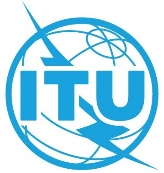 الجلسة العامةالجلسة العامةالجلسة العامةالوثيقة 42-A24 فبراير 2022الأصل: بالإنكليزيةمدير مكتب تقييس الاتصالاتمدير مكتب تقييس الاتصالاتمدير مكتب تقييس الاتصالاتمدير مكتب تقييس الاتصالاتقائمة بأسماء المندوبين الذين تقاعدوا منذ اختتام
الجمعية العالمية لتقييس الاتصالات لعام 2016قائمة بأسماء المندوبين الذين تقاعدوا منذ اختتام
الجمعية العالمية لتقييس الاتصالات لعام 2016قائمة بأسماء المندوبين الذين تقاعدوا منذ اختتام
الجمعية العالمية لتقييس الاتصالات لعام 2016قائمة بأسماء المندوبين الذين تقاعدوا منذ اختتام
الجمعية العالمية لتقييس الاتصالات لعام 2016للاتصال:مكتب تقييس الاتصالاتالبريد الإلكتروني: bilel.jamoussi@itu.intالبريد الإلكتروني: bilel.jamoussi@itu.intملخص:أشير في الرسالة المعممة 203 (بتاريخ 9 نوفمبر 2021) إلى أن من المزمع في الجمعية العالمية لتقييس الاتصالات (WTSA-20) تقديم أطيب التمنيات بتقاعد طويل وسعيد للمتعاونين مع قطاع تقييس الاتصالات الذين تقاعدوا منذ الجمعية العالمية لعام 2016، وطُلب إلى الوفود تزويد الأمانة قبل 1 فبراير 2022 بأسماء المندوبين وألقابهم ووظائفهم من أجل إدراجها. ويسرد الجدول الوارد في هذه الوثيقة الأسماء التي أرسِلت إلى مكتب تقييس الاتصالات حتى وقت إصدار هذه الوثيقة. وتدعى الوفود إلى إبلاغ الأمانة مباشرةً بأي أسماء إضافية قد تكون ناقصة.أشير في الرسالة المعممة 203 (بتاريخ 9 نوفمبر 2021) إلى أن من المزمع في الجمعية العالمية لتقييس الاتصالات (WTSA-20) تقديم أطيب التمنيات بتقاعد طويل وسعيد للمتعاونين مع قطاع تقييس الاتصالات الذين تقاعدوا منذ الجمعية العالمية لعام 2016، وطُلب إلى الوفود تزويد الأمانة قبل 1 فبراير 2022 بأسماء المندوبين وألقابهم ووظائفهم من أجل إدراجها. ويسرد الجدول الوارد في هذه الوثيقة الأسماء التي أرسِلت إلى مكتب تقييس الاتصالات حتى وقت إصدار هذه الوثيقة. وتدعى الوفود إلى إبلاغ الأمانة مباشرةً بأي أسماء إضافية قد تكون ناقصة.أشير في الرسالة المعممة 203 (بتاريخ 9 نوفمبر 2021) إلى أن من المزمع في الجمعية العالمية لتقييس الاتصالات (WTSA-20) تقديم أطيب التمنيات بتقاعد طويل وسعيد للمتعاونين مع قطاع تقييس الاتصالات الذين تقاعدوا منذ الجمعية العالمية لعام 2016، وطُلب إلى الوفود تزويد الأمانة قبل 1 فبراير 2022 بأسماء المندوبين وألقابهم ووظائفهم من أجل إدراجها. ويسرد الجدول الوارد في هذه الوثيقة الأسماء التي أرسِلت إلى مكتب تقييس الاتصالات حتى وقت إصدار هذه الوثيقة. وتدعى الوفود إلى إبلاغ الأمانة مباشرةً بأي أسماء إضافية قد تكون ناقصة.أسماء المتقاعدينالدور (الأدوار)المنظمة و/أو البلدالسيد بيت أنسلونائب رئيس فرقة العمل 15/2، 
والمقرر المساعد للمسألة 15/6المملكة المتحدةالسيد خالد العازمينائب رئيس لجنة الدراسات 15الكويتالسيد أنغوس كاريكلجنة الدراسات 15سويسراالسيد إدواردو كوتينونائب رئيس لجنة الدراسات 15، 
والمقرر المعني بالمسألة 15/16إيطالياالسيد بول كوفردالرئيس فرق عمل في لجنتي الدراسات 12 و16، 
ونائب رئيس لجنة الدراسات 12 في فترات الدراسة السابقة، والمقرر المعني بالمسألتين 16/1 و16/7كنداالسيد ماركيه ديدييهالمقرر المساعد المعني بالمسألة 5/6فرنساالسيد جان لوك-غارسياالمقرر المساعد المعني بالمسألة 5/1فرنساالسيد عثمان غبيزليوغلوالمقرر المساعد المعني بالمسألة 15/16الصينالسيد بوتي غيلبيرالمقرر المساعد المعني بالمسألة 5/9فرنساالسيد ليس همفريلجنة الدراسات 15المملكة المتحدةالسيد كاتو جونالمقرر المساعد المعني بالمسألة 5/2اليابانالسيد راينر ليبلرنائب رئيس الفريق الاستشاري لتقييس الاتصالات، والمقرر المعني ببرنامج العمل والتابع للفريق الاستشاري لتقييس الاتصالاتألمانياالسيد بيتر مانرئيس وفد ألمانيا في لجنة الدراسات 9 ومحررألمانياالسيدة بلوم مارغاالمقررة المساعدة المعنية بالمسألة 5/7هولنداالسيد جون مسنجرنائب رئيس لجنة الدراسات 15المملكة المتحدةالسيد راينولد مفونغاهيمانائب رئيس لجنة الدراسات 3تنزانياالسيد ماساميتشي نيالجنة الدراسات 9اليابانالسيد دوان ريمينلجنة الدراسات 15الولايات المتحدةالسيد هاشيتاني تاكافوميالمقرر المساعد المعني بالمسألة 5/9اليابانالسيدة غازيفودا-نيكوليك تاتياناالمقررة المساعدة المعنية بالمسألة 5/2ألمانياالسيد باولينو يوسايالمقرر المعني بالمسألة 12/7المعهد الأوروبي لمعايير الاتصالات (ETSI)، فرنساالسيد فلوريس فان نيسالمقرر المساعد المعني بالمسألة 2/4، 
والمقرر المساعد المعني بالمسألة 16/24هولنداالسيدة إيف فارمالجنة الدراسات 15الولايات المتحدةالسيد فرانس زيينائب رئيس فرقة العمل 20/2الولايات المتحدة